S            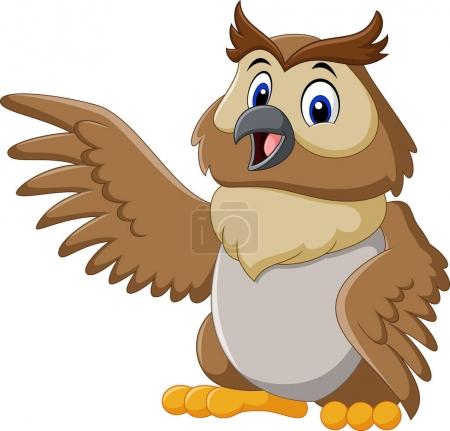 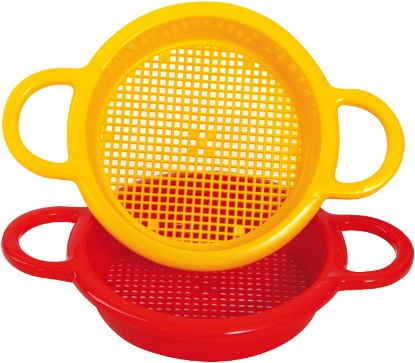 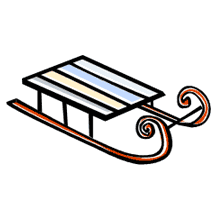 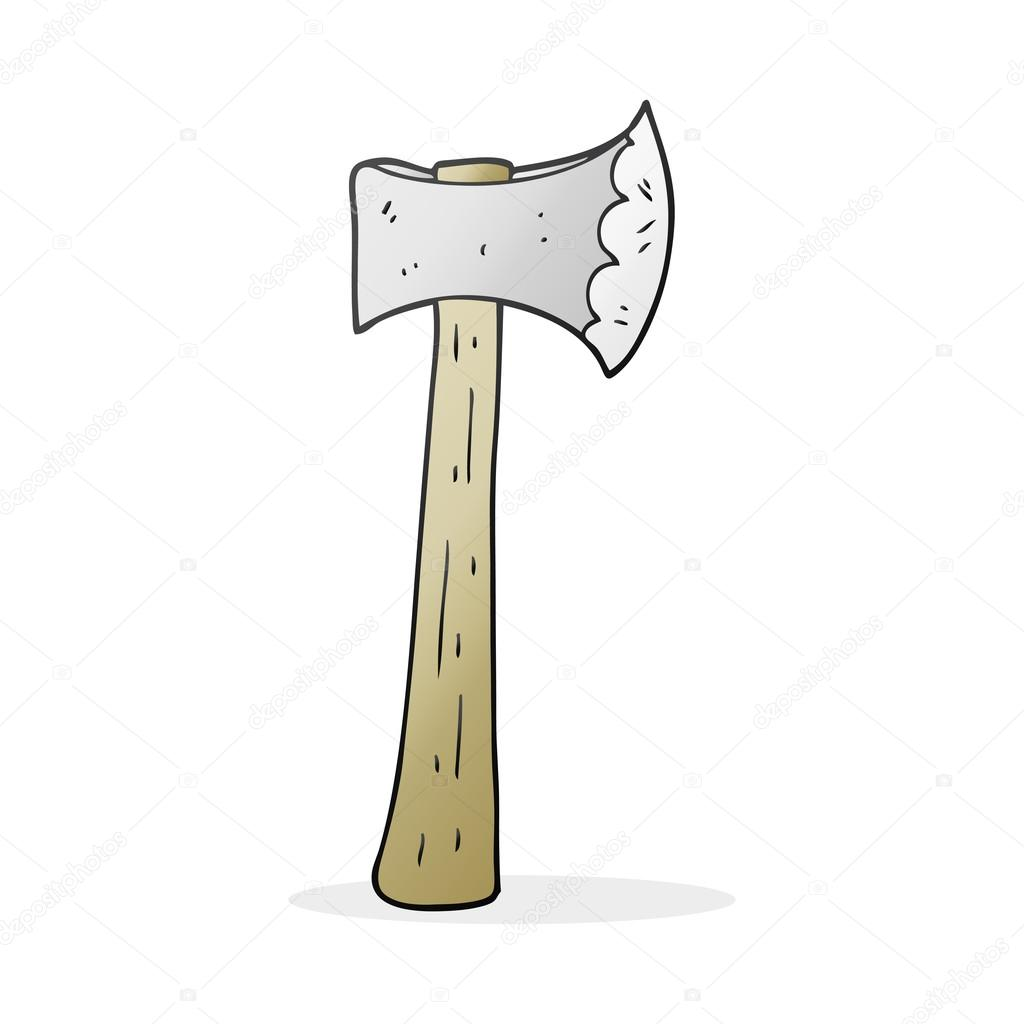 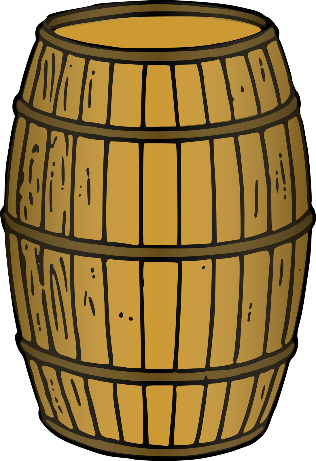     SU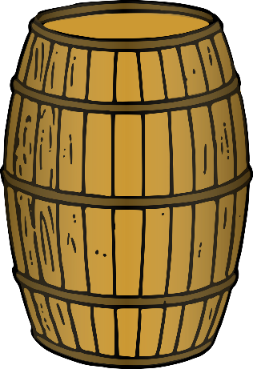  SE   SI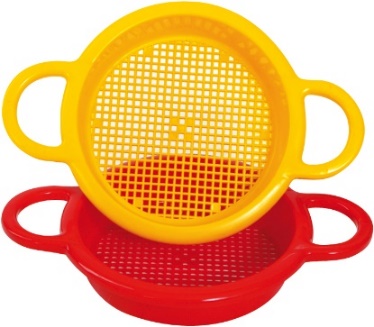       SA    SO    Ukáž alebo povedz, ktorý obrázok sa začína na písmeno S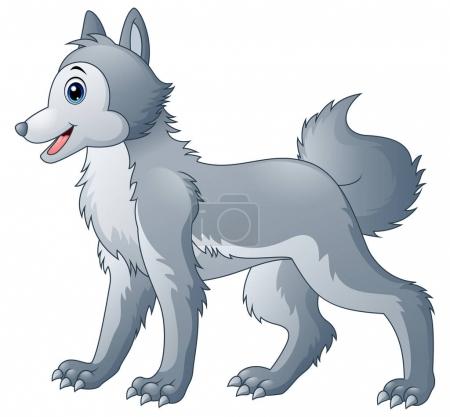 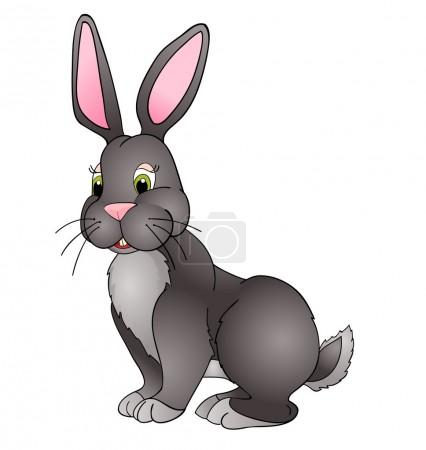 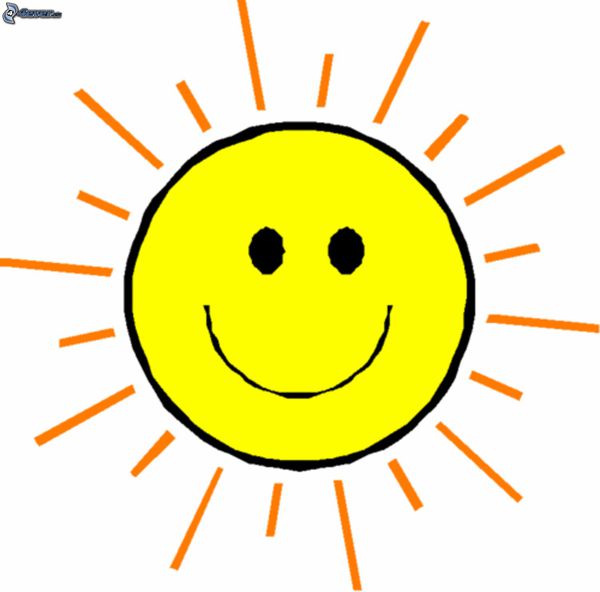 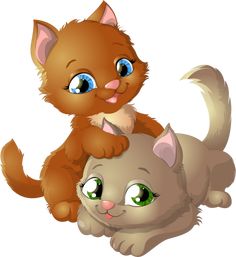 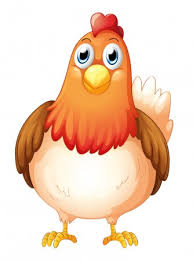                                             Nájdi a vyfarbi písmeno SA      S           I           B                         J       P          S           RU      X         N           S K     S  	     A           HU      E         K	SO      P         S            E   O     H         U            C          N      S         Q            W     Z      Y         S             O  I        E        L             G N      M       U              S     OBTIAHNISS